Тема: « Техническое рисование».Задание:1.Прочитать учебный материал «Технический рисунок» .2.Выполнить технический рисунок одной детали по выбору студента.Выполненную работу высылайте  сегодня на мой электронный адрес  xthxtybt2020@mail.ruВарианты заданий на выбор  студента: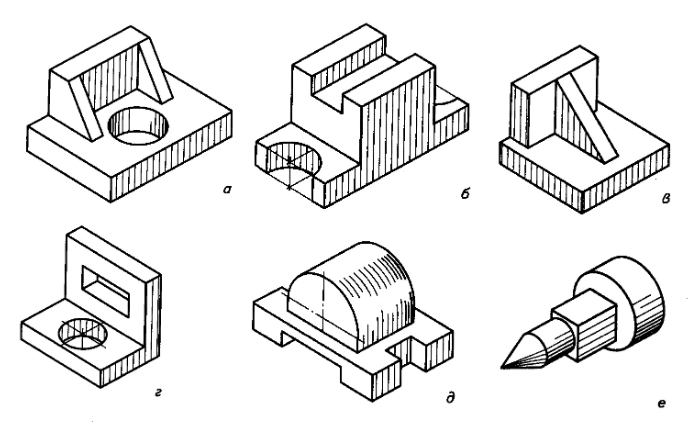 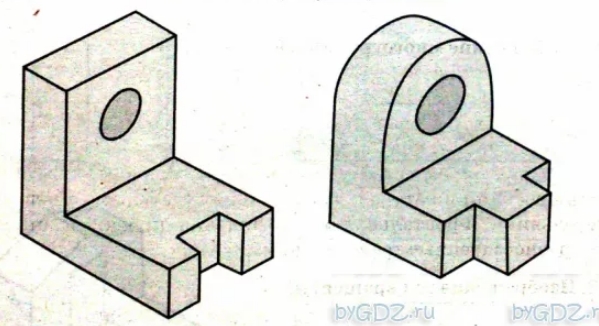 